Publicado en Madrid el 10/08/2017 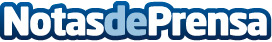 DHL nuevo patrocinador principal de la próxima carrera de drones, DR1 Drone Racing SeriesLa DR1 presenta la DHL Champions Series, Fueled by Mountain Dew - la 'joya de la corona' en el circuito de carreras de aviones no tripulados. DHL ya es líder en el uso de la tecnología de drones para la logística y este patrocinio pone a la compañía a la cabeza de este nuevo deporteDatos de contacto:Noelia Perlacia915191005Nota de prensa publicada en: https://www.notasdeprensa.es/dhl-nuevo-patrocinador-principal-de-la-proxima Categorias: Logística Otros deportes Innovación Tecnológica http://www.notasdeprensa.es